УТВЕРЖДАЮ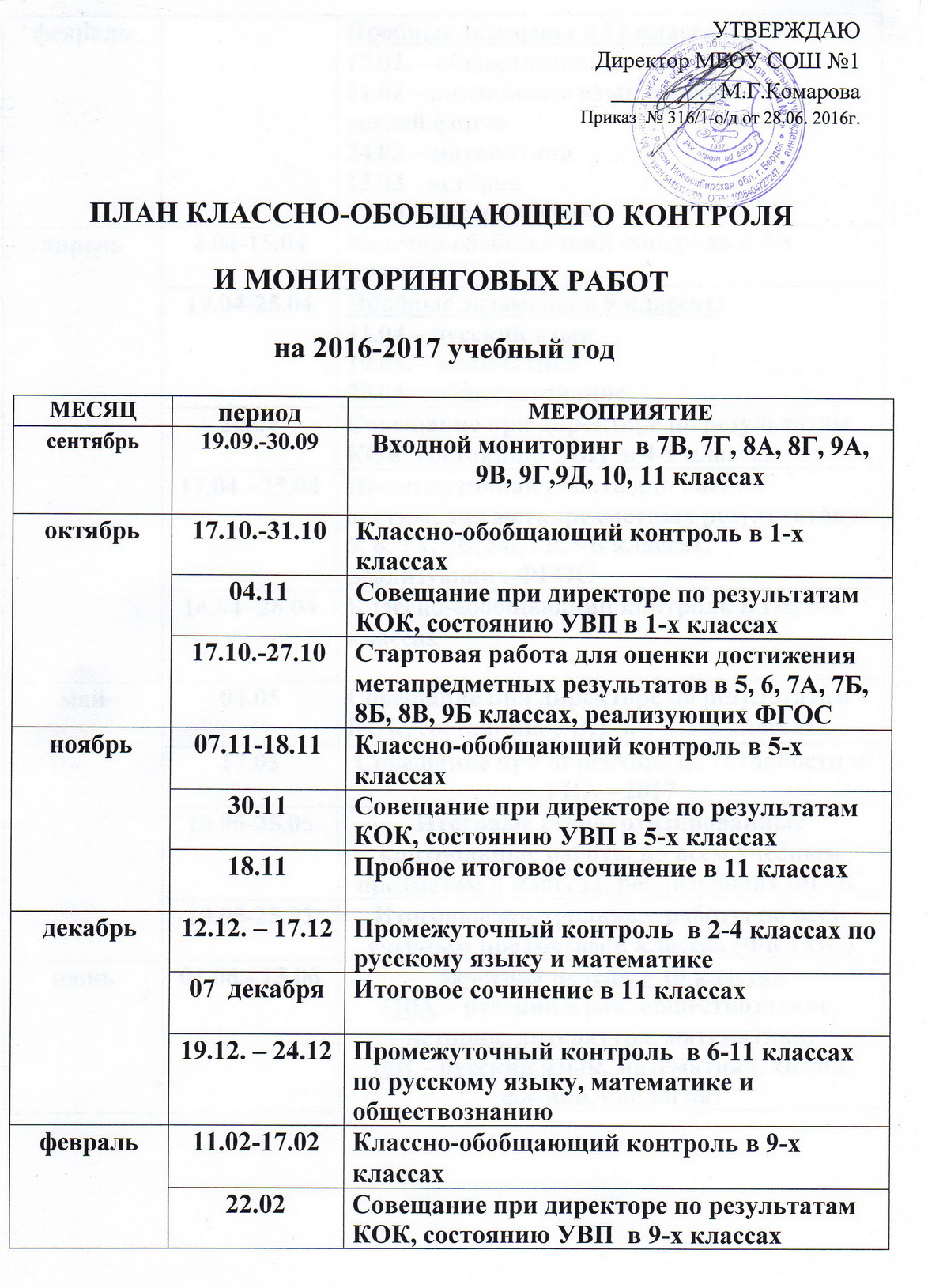 Директор МБОУ СОШ №1_________ М.Г.КомароваПриказ  № 316/1-о/д от 28.06. 2016г.ПЛАН КЛАССНО-ОБОБЩАЮЩЕГО КОНТРОЛЯ  И МОНИТОРИНГОВЫХ РАБОТ  на 2016-2017 учебный годМЕСЯЦпериодМЕРОПРИЯТИЕсентябрь19.09.-30.09Входной мониторинг  в 7В, 7Г, 8А, 8Г, 9А, 9В, 9Г,9Д, 10, 11 классахоктябрь17.10.-31.10Классно-обобщающий контроль в 1-х классахоктябрь04.11Совещание при директоре по результатам КОК, состоянию УВП в 1-х классахоктябрь17.10.-27.10Стартовая работа для оценки достижения метапредметных результатов в 5, 6, 7А, 7Б, 8Б, 8В, 9Б классах, реализующих ФГОСноябрь07.11-18.11Классно-обобщающий контроль в 5-х классахноябрь09.11 -  10.11Всероссийские проверочные работы по русскому языку в 2, 5 классахноябрь30.11Совещание при директоре по результатам КОК, состоянию УВП в 5-х классахноябрь18.11Пробное итоговое сочинение в 11 классахдекабрь 12.12. – 17.12Промежуточный контроль  в 2-4 классах по русскому языку и математикедекабрь 07  декабряИтоговое сочинение в 11 классахдекабрь 19.12. – 24.12Промежуточный контроль  в 6-11 классах по русскому языку, математике и обществознаниюфевраль11.02-17.02Классно-обобщающий контроль в 9-х классах февраль22.02Совещание при директоре по результатам КОК, состоянию УВП  в 9-х классахфевральПробные экзамены в 11 классах:17.02. – обществознание21.02 – английский язык с компонентом в устной форме24.02 – математика15.03 - история17.03 – русский языкапрель4.04-15.04Классно-обобщающий контроль в 4-х классах апрель19.04-25.04Пробные экзамены в 9 классах:11.04 – русский язык19.04. – математика25.04. - обществознаниеапрель20.04Совещание при директоре по результатам КОК, состоянию УВП  в 4-х классахапрель17.04 - 25.04Промежуточная работа для оценки достижения метапредметных результатов в 5, 6, 7А, 7Б, 8Б, 8В, 9Б классах, реализующих ФГОСапрель14.04- 28.04Классно-обобщающий контроль в 1-х, 5-х классах май04.05Совещание при директоре по результатам КОК, состоянию УВП  в 1-х,5-х классах май17.05Совещание при директоре по готовности к ГИА - 2017май10.05-25.05Итоговые стандартизированные  контрольные работы по всем учебным предметам в классах, реализующих ФГОСмай10.05-25.05Итоговые контрольные работы по всем учебным предметам в классах (ФК ГОС)июнь 01.06.- 13.06Зачетная неделя в 10 классах (10А – русский язык, обществознание, история, литература, математика; 10Б – русский язык, математика, химия, физика, биология)